RIVANNA RIVER STEWARD REPORTRiver Stewards: Dan Triman and Justin Altice   Date:  09-05-16Starting Location and Time: Darden Towe (10:45 AM)Ending Location and Time:  Riverview Park (12:30 AM) Weather:  Clear Skies    Recent Precipitation: Not much rain recentlyUSGS Gauges: Earlysville 1.01 ft (7 ft3 / sec), Palmyra 2.48 ft (88 ft3 / sec),Water Color: Clear   Water Odor: None    Air Temp. : 80 deg FDO: 4 ppm       PH: 8     Turbidity: 0 JTU      Water Temp. : 24.5 deg C     Water Testing Location: Riverview Park below the steps at River Right---------------------------------------------------------------------------------Land Use:Wildlife Sightings and Plant Life:People Interactions:Litter and Pollution:Overall Summary: Actions Needed – level of priority (1 highest/5 lowest): 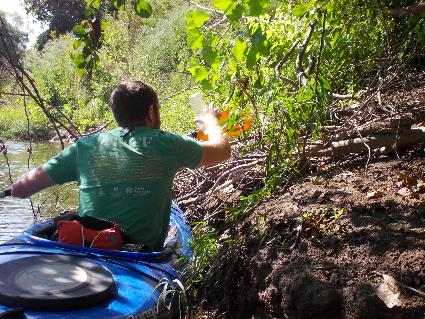 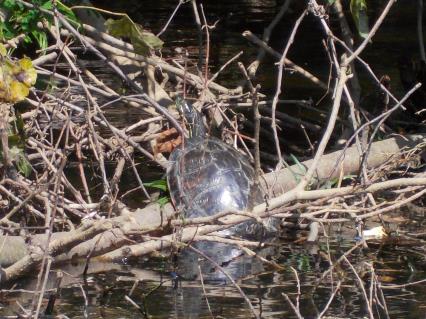 Figure : Turtle on a log near Darden Towe park                         Figure : Justin picking up a plastic bottle 	      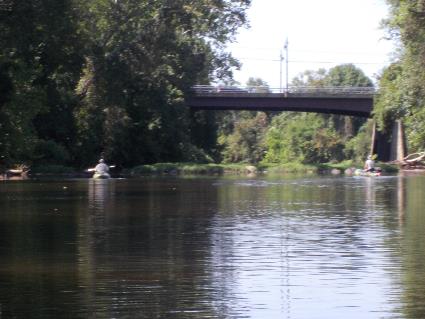 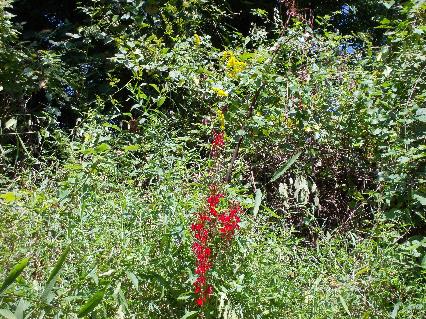 Figure : Some of the flowering colors on the bansk                  Figure : View of 2 kayakers in front of Free Bridge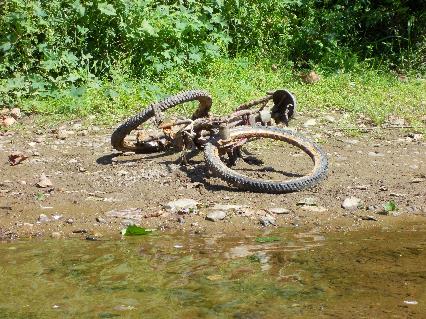 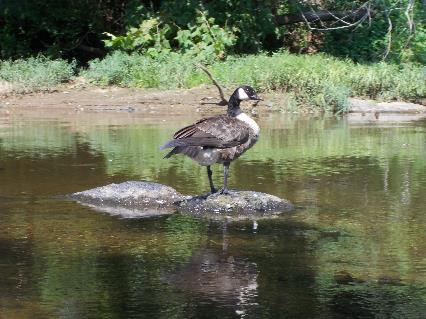 Figure 5: Goose posing for a photo on a rock                                 Figure 6: Kids Bicycle found on one of the banks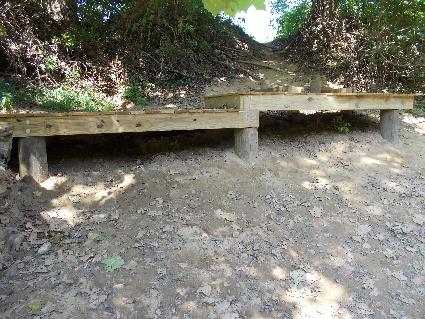 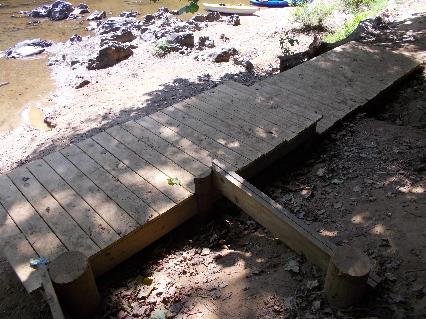 Figure 7: New Riverview Park boat access                                    Figure 8: Another view of the Riverview steps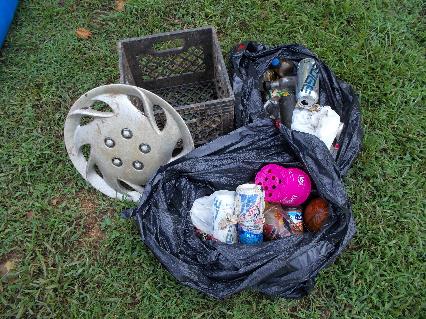 Figure 9: Trash removed from River todayResidential mainly, with some commercial use and park propertyTurtles, Fish, Geese, smaller birds, and 1 Great Blue Heron. Some invasives noticed on the banks (such as bamboo), but also some native flowering plants. Lower water levels exposed a lot more underwater vegetation than we have seen recently. We saw a good number of people out today on the Rive (fishing, swimming, kayaking, and tubing). There were also a lot of folks out at both Darden and Riverview parks using the trails and play areas.  We removed about 1 bag of trash from the Rivanna today, mostly bottles and cans. We also removed a few sports ball, a tire rim, and a milk carton. There was a kids bicycle on one of the banks that looked like it came out of the River, and we also saw a few tires along the way. Water levels are extremely low right now. We did this paddle to scout things out for our paddle later this week for a local conference. Due to Labor Day, there was a lot of people on the River. The new boat access at Riverview Park is still in progress, but coming along (see photos below). 3 – Finish building new Riverview steps; 4 – Remove bicycle and tires